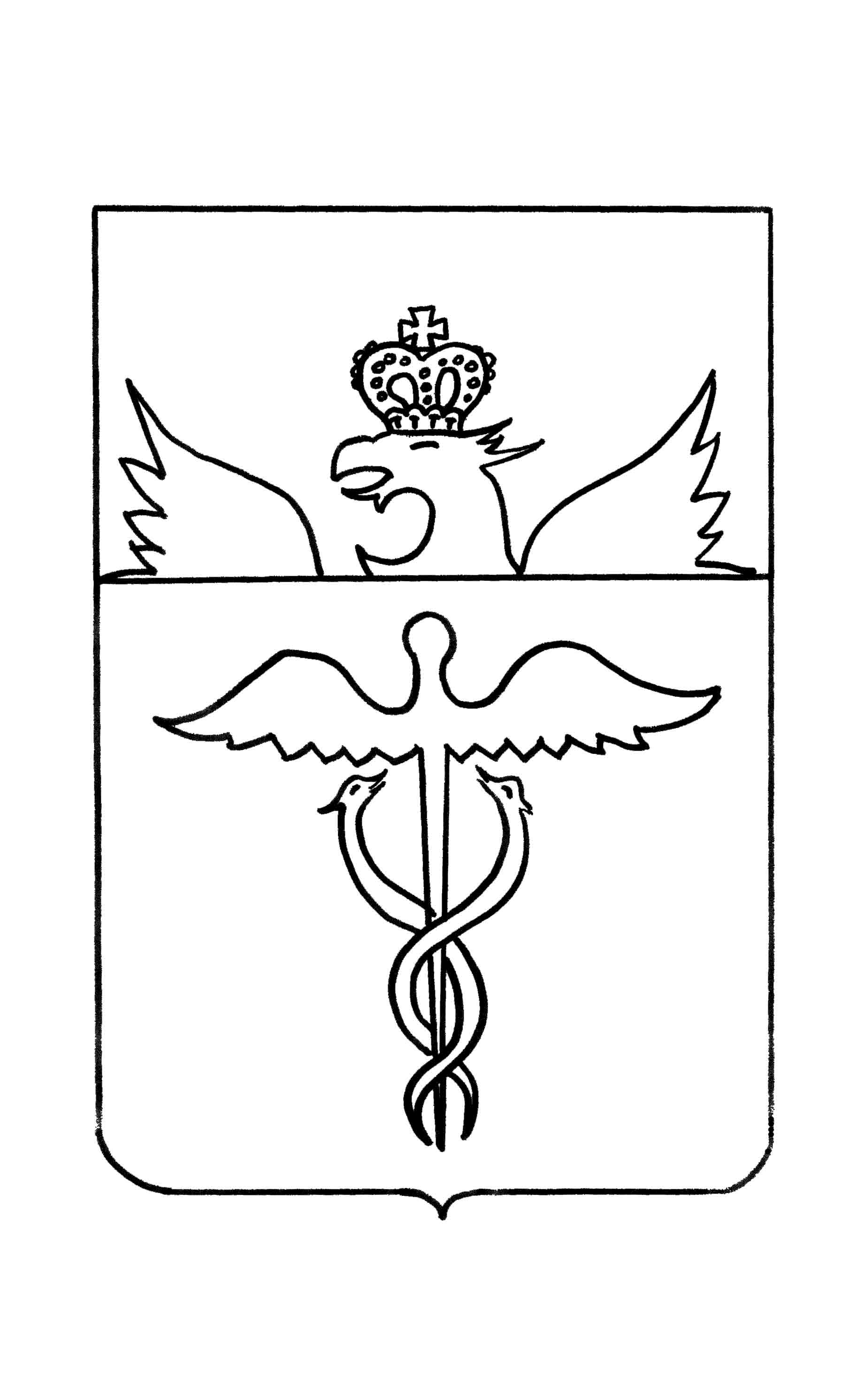 Администрация Нижнекисляйского городского поселенияБутурлиновского муниципального районаВоронежской областиПОСТАНОВЛЕНИЕ     от 15 ноября 2018 года              № 79                     р.п. Нижний КисляйО проведении публичных слушаний по проекту бюджета Нижнекисляйского городского поселения Бутурлиновского муниципального района Воронежской области на 2018 год и на плановый период 2019 и 2020 годовВ соответствии положением о порядке проведения публичных слушаний и общественных обсуждений на территории Нижнекисляйского городского поселения Бутурлиновского муниципального района, утвержденным решением Совета народных депутатов Нижнекисляйского городского поселения от 28.06.2018 года № 145, положением о бюджетном процессе в Нижнекисляйском городском поселении Бутурлиновского муниципального района Воронежской области, утвержденным решением Совета народных депутатов Нижнекисляйского городского поселения от 10.03.2016 года № 41,  администрация Нижнекисляйского городского поселения ПОСТАНОВЛЯЕТ:          1. Провести 05 декабря 2018 года в 13.00 часов в актовом зале администрации Нижнекисляйского городского поселения по адресу: Воронежская область, Бутурлиновский район, рабочий поселок Нижний Кисляй, улица Октябрьская, 4, публичные слушания по проекту бюджета Нижнекисляйского городского поселения Бутурлиновского муниципального района Воронежской области на 2019 год и на плановый период 2020 и 2021 годов.          2. Утвердить комиссию по подготовке и проведению публичных слушаний, организации приема и рассмотрению предложений и замечаний по проекту бюджета Нижнекисляйского городского поселения Бутурлиновского муниципального района Воронежской области на 2019 год и на плановый период 2020 и 2021 годов (далее по тексту комиссия) в составе:Заварзина Светлана Александровна – глава Нижнекисляйского городского поселения, председатель комиссии.Члены комиссии:Рагозина Вера Петровна – заместитель главы администрации Нижнекисляйского городского поселенияКиселева Галина Викторовна – ведущий специалист администрации Нижнекисляйского городского поселенияМиляева Римма Валентиновна – старший инспектор – бухгалтер администрации Нижнекисляйского городского поселенияСаприн Дмитрий Александрович – старший инспектор по вопросам землепользования администрации Нижнекисляйского городского поселенияВолков Николай Александрович – председатель Совета народных депутатов Нижнекисляйского городского поселенияЗаварзина Светлана Владимировна – депутат Совета народных депутатов Нижнекисляйского городского поселения3. Утвердить план мероприятий по проведению публичных слушаний по проекту бюджета Нижнекисляйского городского поселения Бутурлиновского муниципального района Воронежской области на 2019 год и на плановый период 2020 и 2021 годов:3.1. Оповещение населения Нижнекисляйского городского поселения путем размещения настоящего постановления на стендах администрации Нижнекисляйского городского поселения и на официальном сайте администрации Нижнекисляйского городского поселения в информационно-телекоммуникационной сети «Интернет» по адресу http://nizhnekislay.ru/news/. В течение 10 дней с момента вынесения постановления.3.2.Проведение экспозиции проекта бюджета Нижнекисляйского городского поселения Бутурлиновского муниципального района Воронежской области на 2019 год и на плановый период 2020 и 2021 годов, подлежащего рассмотрению на публичных слушаниях, в здании администрации Нижнекисляйского городского поселения, выступление разработчиков  данного проекта на собраниях жителей.В течение срока проведения публичных слушаний.3.3. Прием, регистрация и рассмотрение письменных предложений и замечаний по проекту бюджета Нижнекисляйского городского поселения Бутурлиновского муниципального района Воронежской области на 2019 год и на плановый период 2020 и 2021 годов.В течение срока проведения публичных слушаний.3.4. Проведение публичных слушаний.3.5. Подготовка протокола публичных слушаний.Не позднее3-х рабочих дней с даты  окончания публичных слушаний.3.6. Подготовка заключения о результатах публичных слушаний.Не позднее 3-х рабочих дней с даты  окончания публичных слушаний.3.7. Опубликование заключения о результатах публичных слушаний.В течение 10 дней с даты подготовки заключения о результатах публичных слушаний.4. Определить следующий порядок участия в обсуждении проекта бюджета Нижнекисляйского городского поселения Бутурлиновского муниципального района Воронежской области на 2019 год и на плановый период 2020 и 2021 годов:4.1. Граждане, зарегистрированные в Нижнекисляйском городском поселении, обладающие активным избирательным правом, представители политических партий, общественных объединений и некоммерческих организаций, предприятий и учреждений всех форм собственности, расположенных на территории Нижнекисляйского городского поселения имеют право: ознакомиться с проектом бюджета Нижнекисляйского городского поселения Бутурлиновского муниципального района Воронежской области на 2019 год и на плановый период 2020 и 2021 годов, направить (представить) замечания и предложения по проекту бюджета Нижнекисляйского городского поселения Бутурлиновского муниципального района Воронежской области на 2019 год и на плановый период 2020 и 2021 годов, принять участие в публичных слушаниях по проекту бюджета Нижнекисляйского городского поселения Бутурлиновского муниципального района Воронежской области на 2019 год и на плановый период 2020 и 2021 годов.4.2. Замечания и предложения,  представленные нарочно или направленные по почте,  принимаются  к рассмотрению до 04 декабря 2018 года по адресу: Воронежская область, Бутурлиновский район, рабочий поселок Нижний Кисляй, ул. Октябрьская, д.4, администрация городского поселения.По данному вопросу в рабочее время желающие могут ознакомиться с  проектом бюджета Нижнекисляйского городского поселения Бутурлиновского муниципального района Воронежской области на 2019 год и на плановый период 2020 и 2021 годов.4.3. Поступившие замечания и предложения рассматриваются комиссией открыто и гласно с приглашением для участия в рассмотрении лиц, направивших замечания и предложения.5. Комиссии подготовить и провести публичные слушания, рассмотреть и систематизировать все замечания и предложения по проекту бюджета Нижнекисляйского городского поселения Бутурлиновского муниципального района Воронежской области на 2019 год и на плановый период 2020 и 2021 годов, сделать по ним заключение и представить на рассмотрение Совета народных депутатов Нижнекисляйского городского поселения Бутурлиновского муниципального района.5. Обнародовать настоящее решение на территории Нижнекисляйского городского поселения.Глава Нижнекисляйскогогородского поселения                                                             С.А. ЗаварзинаПриложение к постановлению администрации  Нижнекисляйского городского поселения от 15 ноября 2018 г. № 79ПРОЕКТСовет народных депутатовНижнекисляйского городского поселенияБутурлиновского муниципального районаВоронежской областиРЕШЕНИЕот ______________г.   №р.п. Нижний КисляйВ соответствии со ст. 52 Федерального закона от 06.10.2003 г.  №131-ФЗ «Об общих принципах организации местного самоуправления в Российской Федерации» и на основании пункта 3 части 1 статьи 7 Устава Нижнекисляйского городского поселения и  п. 4 ст. 47  Положения о бюджетном процессе в Нижнекисляйском городском поселении Бутурлиновского муниципального района Воронежской области, Совет народных депутатов Нижнекисляйского городского  поселенияР Е Ш И Л:Утвердить бюджет Нижнекисляйского городского поселения Бутурлиновского муниципального района Воронежской области на 2019 год и на плановый период 2020 и 2021 годов.1. Основные характеристики бюджета Нижнекисляйского городского  поселения Бутурлиновского муниципального района Воронежской области на 2019 год и на плановый период 2020 и 2021 годов.               1.1. Утвердить основные характеристики бюджета Нижнекисляйского городского  поселения Бутурлиновского муниципального района Воронежской области на 2019 год:                       1) прогнозируемый общий объем доходов бюджета Нижнекисляйского городского  поселения в сумме 11177,9 тыс. рублей, в том числе безвозмездные поступления из районного бюджета в сумме 1823,0 тыс. рублей, безвозмездные поступления из областного бюджета   в сумме 414,0 тыс. рублей, безвозмездные поступления из федерального бюджета на осуществление полномочий по ведению первичного воинского учета в сумме 196,9 тыс.рублей, из них дотации – 2237,0 тыс.рублей, субвенции – 196,9 тыс.рублей;                       2) общий объем  расходов бюджета Нижнекисляйского городского  поселения в сумме 11177,9 тыс. рублей, в том числе межбюджетные трансферты из бюджета поселения на финансовое обеспечение переданных полномочий в сумме 117,1 тыс.рублей.                      3) прогнозируемый дефицит бюджета Нижнекисляйского городского поселения в сумме 0,0 тыс. рублей;                     4) источники внутреннего финансирования дефицита бюджета Нижнекисляйского городского поселение согласно приложению 1 к настоящему решению.                 1.2. Утвердить основные характеристики бюджета Нижнекисляйского городского поселения на 2020 год  и на 2021 год:                    1) прогнозируемый общий объем доходов бюджета Нижнекисляйского городского  поселения на 2020 год в сумме  11652,9 тыс. рублей,  в том числе безвозмездные поступления из районного бюджета в сумме 2294,0 тыс. рублей, безвозмездные поступления из областного бюджета в сумме 287,0  тыс. рублей, безвозмездные поступления из федерального бюджета на осуществление полномочий по ведению первичного воинского учета в сумме 196,9 тыс. рублей;                и на 2021 год в сумме 11708,4 тыс. рублей, в том числе безвозмездные поступления из районного бюджета в сумме 2230,0 тыс. рублей, безвозмездные поступления из областного бюджета   в сумме 290,0 тыс. рублей, безвозмездные поступления из федерального бюджета на осуществление полномочий по ведению первичного воинского учета в сумме 203,4 тыс.рублей;                  2) общий объем  расходов бюджета Нижнекисляйского городского  поселения на 2020 год в сумме  11652,9 тыс. рублей, в том числе условно утвержденные расходы в сумме 286,4 тыс.рублей и на 2021 год  в сумме 11708,4  тыс. рублей, в том числе условно утвержденные расходы в сумме 575,3 тыс.рублей;   3) прогнозируемый дефицит бюджета Нижнекисляйского городского поселения на 2020 год в сумме 0,0 тыс. рублей и на 2021 год в сумме 0,0 тыс. рублей.2. Поступление доходов бюджета Нижнекисляйского городского поселения Бутурлиновского муниципального района Воронежской области по кодам видов доходов, подвидов доходов на 2019 год и на плановый период 2020 и 2021 годов.2.1. Утвердить поступление доходов бюджета Нижнекисляйского городского поселения Бутурлиновского муниципального района Воронежской области по кодам видов доходов, подвидов доходов на 2019 год и на планируемый период 2020 и 2021 годов согласно приложению 2 к настоящему решению.3. Нормативы отчислений  неналоговых доходов  в бюджет Нижнекисляйского городского поселения Бутурлиновского муниципального района Воронежской области на 2019 год и наплановый период 2020 и 2021 годов.	В соответствии со статьей 62 Бюджетного кодекса Российской Федерации  установить нормативы отчислений от налогов, сборов и неналоговых доходов  в бюджет Нижнекисляйского городского поселения  на 2019 год и на плановый период 2020 и 2021 годов согласно приложению  3 к настоящему решению.4. Главные администраторы доходов бюджета  и главные администраторы источников финансирования дефицита  бюджета Нижнекисляйского городского поселения Бутурлиновского муниципального района Воронежской области.4.1.Утвердить перечень главных администраторов доходов  бюджета Нижнекисляйского городского поселения – органов государственной власти Российской Федерации согласно приложению 4 к настоящему решению.4.2.Утвердить перечень главных администраторов доходов бюджета Нижнекисляйского городского поселения – органов местного самоуправления Нижнекисляйского городского поселения согласно приложению 5 к настоящему решению.4.3. Утвердить перечень главных администраторов источников внутреннего финансирования дефицита бюджета Нижнекисляйского городского поселения – органов местного самоуправления Нижнекисляйского городского поселения согласно приложению  6 к настоящему решению.4.4. Установить, что в соответствии с частью 2 статьи 20 Бюджетного кодекса Российской Федерации  в случае изменения состава и (или) функций главных администраторов доходов бюджета, а также изменения принципов назначения и присвоения структуры кодов классификации доходов бюджетов изменения в перечень главных администраторов доходов бюджета, а также в состав закрепленных за ними кодов классификации доходов бюджетов вносятся на основании постановления администрации Нижнекисляйского городского поселения без внесения изменений в решение о бюджете.В соответствии с пунктом 9 статьи 20 Бюджетного кодекса Российской Федерации установить, что  перечень кодов подвидов доходов по видам доходов, главными администраторами которых является администрация Нижнекисляйского городского поселения  и (или) находящиеся в ее ведении муниципальные казенные учреждения, утверждаются распоряжением администрации Нижнекисляйского городского поселения.        Предоставить право утверждать  распоряжением администрации Нижнекисляйского городского поселения:  -  изменения и дополнения в сводную бюджетную роспись при изменении бюджетной классификации Российской Федерации;             - в иных случаях, установленных бюджетным законодательством Российской Федерации и Положением о бюджетном процессе в Нижнекисляйского городском поселении Бутурлиновского муниципального района Воронежской области.5. Бюджетные ассигнования бюджета Нижнекисляйского городского поселения  Бутурлиновского муниципального района Воронежской области на 2019 год и на плановый период 2020 и 2021 годов.5.1. Утвердить ведомственную структуру расходов бюджета Нижнекисляйского городского поселения на 2019 год и на плановый период 2020 и 2021 годов  согласно приложению 7 к настоящему решению;5.2.Утвердить распределение  бюджетных ассигнований  по разделам, подразделам, целевым статьям (муниципальным программам Нижнекисляйского городского поселения  и видам расходов функциональной классификации расходов бюджетов на 2019 год и на плановый период 2020 и 2021 годов  согласно приложению 8 к настоящему решению; 5.3. Утвердить распределение бюджетных ассигнований по целевым статьям (муниципальным программам Нижнекисляйского городского  поселения), группам видов расходов, разделам, подразделам  классификации  расходов бюджета Нижнекисляйского городского поселения на  2019  год и на плановый период 2020 и 2021 годов согласно приложению 9 к настоящему решению,         5.4. Утвердить общий объем бюджетных ассигнований на исполнение публичных нормативных обязательств Нижнекисляйского городского поселения на 2019 год и на плановый период 2020 и 2021 годов согласно приложению 10 к настоящему решению;         5.5 Утвердить объем бюджетных ассигнований муниципального дорожного фонда Нижнекисляйского городского поселения Бутурлиновского муниципального района Воронежской области на 2019 год и на плановый период 2020 и 2021 годов в размере прогнозируемого объема установленных действующим законодательством источников формирования муниципального дорожного фонда Нижнекисляйского городского поселения Бутурлиновского муниципального района Воронежской области согласно приложению 11 к настоящему решению;Установить, что средства муниципального дорожного фонда Нижнекисляйского городского поселения Бутурлиновского муниципального района Воронежской области направляются на:- проектирование и строительство (реконструкцию) автомобильных дорог общего пользования местного значения;- капитальный ремонт, ремонт и содержание автомобильных дорог общего пользования местного значения.Использование средств муниципального дорожного фонда Нижнекисляйского городского поселения Бутурлиновского муниципального района Воронежской области осуществляется в порядке, установленном Советом народных депутатов Нижнекисляйского городского поселения Бутурлиновского муниципального района Воронежской области.6. Особенности использования бюджетных ассигнований  по обеспечению деятельности  органов местного самоуправления и  муниципальных учреждений.Администрация Нижнекисляйского городского поселения не вправе принимать решения, приводящие к увеличению в 2019 году численности лиц, замещающих должности муниципальной службы и лиц, замещающих должности, не отнесенные к должностям муниципальной службы, за исключением установленных случаев передачи отдельных государственных полномочий за счет субвенции из областного бюджета.7.  Межбюджетные трансферты, передаваемые бюджетом Нижнекисляйского городского поселения другим бюджетам бюджетной системы Российской Федерации.7.1. Установить  объем иных межбюджетных трансфертов на финансовое обеспечение передаваемых полномочий  бюджетом   Филиппенковского сельского поселения в 2019 году в сумме 117,13 тыс. рублей, в 2020 году в сумме 117,13 тыс. рублей, в 2021 году в сумме 117,13 тыс. рублей.7.2. Утвердить методику расчета межбюджетных трансфертов Филиппенковского сельского поселения Бутурлиновского муниципального района на финансовое обеспечение переданных полномочий в бюджет Бутурлиновского муниципального района, согласно приложению 12.8. Муниципальные внутренние заимствования, муниципальный внутренний долг и предоставление муниципальных гарантий Нижнекисляйского городского поселения Бутурлиновского муниципального района Воронежской области в валюте Российской Федерации.8.1. Установить предельный объем муниципального долга Нижнекисляйского городского поселения на 2019 год в сумме  4375 тыс. рублей, на 2020 год в сумме  4437,5 тыс. рублей, на 2021 год в сумме 4492,5 тыс. рублей.8.2. Установить верхний  предел муниципального долга Нижнекисляйского городского поселения на 1 января 2020 года  в сумме 0,0 тыс. рублей, в том числе верхний предел долга  по муниципальным гарантиям Нижнекисляйского городского поселения  на 1 января 2021 года в сумме 0,0 тыс. рублей; на 1 января 2022 года  в сумме  0,0 тыс. рублей, в том числе верхний предел долга по муниципальным гарантиям Нижнекисляйского городского поселения на 1 января 2020 года в сумме 0,0 тыс. рублей; на 1 января 2021 года в сумме 0,0 тыс. рублей,  в том числе верхний предел долга по муниципальным гарантиям Нижнекисляйского городского поселения на 1 января 2022 года в сумме 0,0 тыс. рублей.   8.3. Установить  объем расходов на обслуживание муниципального долга  Нижнекисляйского городского поселения на 2019 год в сумме 1312,5 тыс. рублей, на 2020 год в сумме 1331,3 тыс. рублей, на 2021 год в сумме  1347,8 тыс. рублей   8.4. Правом осуществления муниципальных внутренних заимствований от имени Нижнекисляйского городского поселения обладает администрация Нижнекисляйского городского поселения.   8.5. Долговые обязательства Нижнекисляйского городского поселения могут существовать в виде обязательств по:- кредитам, полученным Нижнекисляйским городским поселением от              кредитных организаций;- бюджетным кредитам, привлеченным в бюджет Нижнекисляйского городского  поселения  из областного и районного бюджетов;- муниципальным гарантиям Нижнекисляйского городского поселения.9. Особенности исполнения  бюджета Нижнекисляйского городского поселения  в 2019 году.  9.1. Предоставить право администрации Филиппенковского сельского поселения уточнять бюджетные назначения в пределах средств, выделяемых из областного и районного бюджетов в виде дотаций, субсидий, субвенций, средств, передаваемых по взаимным расчетам, и иных целевых средств и осуществлять финансирование соответствующих расходов на сумму выделяемых средств по разделам, подразделам, целевым статьям, видам расходов, статьям и подстатьям классификации операций сектора государственного управления, относящихся к расходам бюджетов Российской Федерации.10. Вступление в силу  настоящего решения. 	Настоящее решение Совета народных депутатов Нижнекисляйского городского поселения подлежит официальному опубликованию и вступает в силу с 1 января 2019 года.    Глава Нижнекисляйского     городского поселения                                                    С.А. Заварзина    Председатель Совета народных    депутатов Нижнекисляйского     городского поселения    Н.А. Волков								   								ПРОЕКТ Приложение 1													к решению Совета народных депутатовНижнекисляйского городского поселенияот   декабря 2018 года   №  Источники внутреннего финансирования дефицита бюджета Нижнекисляйского городского поселения на 2019 год и на плановый период 2020 и 2021 годов											                                                   Сумма  (тыс. рублей)                                                                                                           ПРОЕКТ     Приложение 2                                                            к решению Совета народных депутатов                                                               Нижнекисляйского городского поселения                                                                                    от   декабря 2018 г. № ПОСТУПЛЕНИЕ ДОХОДОВ БЮДЖЕТА НИЖНЕКИСЛЯЙСКОГО ГОРОДСКОГО ПОСЕЛЕНИЯ БУТУРЛИНОВСКОГО МУНИЦИПАЛЬНОГО РАЙОНА ВОРОНЕЖСКОЙ ОБЛАСТИ ПО КОДАМ ВИДОВ ДОХОДОВ, ПОДВИДОВ ДОХОДОВ НА 2019 ГОД И НА ПЛАНОВЫЙ ПЕРИОД 2020 И 2021 ГОДОВ                                                                                                             (тыс. рублей)                                                                                       ПРОЕКТ    Приложение 3                                                               к решению Совета народных депутатов                                                              Нижнекисляйского городского поселения                                                                        от  декабря 2018 года           №  Нормативы отчислений неналоговых доходов  бюджета Нижнекисляйского городского поселения на 2019 год и на плановый период 2020 и 2021 годов										        (в процентах)ПЕРЕЧЕНЬ  ГЛАВНЫХ  АДМИНИСТРАТОРОВ  ДОХОДОВ БЮДЖЕТА НИЖНЕКИСЛЯЙСКОГО ГОРОДСКОГО ПОСЕЛЕНИЯ –ОРГАНОВ  ГОСУДАРСТВЕННОЙ ВЛАСТИ  РОССИЙСКОЙ ФЕДЕРАЦИИ* Администрирование доходов, зачисляемых  в бюджет поселения** В части доходов, зачисляемых в бюджет  поселения                                                                                ПРОЕКТ  Приложение 5                                                            к решению Совета народных депутатов                                                               Нижнекисляйского городского поселения                                                                                    от  декабря 2018 г. № ПЕРЕЧЕНЬ ГЛАВНЫХ АДМИНИСТРАТОРОВ  ДОХОДОВ  БЮДЖЕТА  НИЖНЕКИСЛЯЙСКОГО ГОРОДСКОГО ПОСЕЛЕНИЯ-ОРГАНОВ  МЕСТНОГО  САМОУПРАВЛЕНИЯ  НИЖНЕКИСЛЯЙСКОГО ГОРОДСКОГО ПОСЕЛЕНИЯ  ПЕРЕЧЕНЬ ГЛАВНЫХ АДМИНИСТРАТОРОВ   ИСТОЧНИКОВ ВНУТРЕННЕГО   ФИНАНСИРОВАНИЯ  ДЕФИЦИТА  БЮДЖЕТА  НИЖНЕКИСЛЯЙСКОГО ГОРОДСКОГО ПОСЕЛЕНИЯ –ОРГАНОВ   МЕСТНОГО  САМОУПРАВЛЕНИЯ  НИЖНЕКИСЛЯЙСКОГО ГОРОДСКОГО ПОСЕЛЕНИЯ ПРОЕКТ Приложение  7к решению Совета народных депутатовНижнекисляйского городского поселенияот   декабря 2018 года   №Ведомственная структура расходовбюджета Нижнекисляйского городского поселения на  2019  год  и на плановый период 2020 и 2021 годовПРОЕКТ Приложение  № 8к решению Совета народных депутатовНижнекисляйского городского поселения          от   декабря 2018  года                 №Распределение бюджетных ассигнований по разделам, подразделам,целевым статьям (муниципальным программам Нижнекисляйскогогородскогопоселения), группам видов расходов  классификации расходов бюджетаНижнекисляйского городского поселения на  2019  год и на плановый период 2020 и 2021 годовПРОЕКТ Приложение  9к решению Совета народных депутатовНижнекисляйского городского поселенияот   декабря 201 года №Распределение бюджетных ассигнований по целевым статьям (муниципальным программам Нижнекисляйского городского  поселения), группам видов расходов, разделам, подразделам  классификации  расходов бюджета Нижнекисляйского городского поселения на  2019  год и на плановый период 2020 и 2021 годовПРОЕКТ Приложение  10                                                                                      к решению Совета народных депутатов                                                                                     Нижнекисляйского городского поселения                              от   декабря 2018 года №Распределение бюджетных ассигнованийна исполнение публичных нормативных обязательствНижнекисляйского городского поселения на  2019  год   на плановый период  2020  и 2021 годовПРОЕКТ     Приложение  № 11                                                                           к решению Совета народных депутатов                                                                       Нижнекисляйского городского поселенияот  декабря 2018 года №Муниципальный дорожный фонд  Нижнекисляйского городского  поселения    Бутурлиновского муниципального района Воронежской области                на 2019 год и на плановый период 2020 и 2021 годов                                                                                                            (тыс. рублей)О бюджете Нижнекисляйского городского поселения Бутурлиновского    муниципальногорайона   Воронежской  области на 2019 год и на плановый период  2020 и 2021 годов.№ п/пНаименованиеКод бюджетной  классификации2019 год2020 год2020 год2021 год1234566Источники внутреннего финансирования дефицита бюджета01 00 00 00 00 0000 00000001Изменение остатков средств на счетах по учету средств бюджета01 05 00 00 00 0000 00000001Увеличение остатков средств бюджетов01 05 00 00 00 0000 50011177,911652,911708,411708,41Увеличение прочих остатков  денежных средств бюджетов поселений01 05 02 01 10 0000 51011177,911652,911708,411708,41Уменьшение остатков средств бюджетов01 05 00 00 00 0000 60011177,911652,911708,411708,41Уменьшение  прочих остатков  денежных средств бюджетов поселений01 05 02 01 10 0000 61011177,911652,911708,411708,4Код показателяНаименование показателяСумма2019 годСумма2020 годСумма2021 год12345000 8 50 00000 00 0000 000ВСЕГО11177,911652,911708,4000 1 00 00000 00 0000 000НАЛОГОВЫЕ И НЕНАЛОГОВЫЕ  ДОХОДЫ8744,08875,08985,0000 1 01 00000 00 0000 000НАЛОГИ НА ПРИБЫЛЬ, ДОХОДЫ1628,01719,01816,0000 1 01 02000 01 0000 110Налог на доходы физических лиц1628,01719,01816,0000 1 01 02010 01 0000 110Налог на доходы физических лиц с доходов, источником которых является налоговый агент, за исключением доходов, в отношении которых исчисление и уплата налога осуществляются в соответствии со статьями 227, 2271 и 228 Налогового кодекса Российской Федерации1628,01719,01816,0000 1 03 00000 00 0000 000НАЛОГИ НА ТОВАРЫ (РАБОТЫ, УСЛУГИ), РЕАЛИЗУЕМЫЕ НА ТЕРРИТОРИИ РОССИЙСКОЙ ФЕДЕРАЦИИ2000,02000,02000,0000 1 03 02000 01 0000 110Акцизы по подакцизным товарам (продукции), производимым на территории Российской Федерации2000,02000,02000,0000 1 03 02230 01 0000 110Доходы от уплаты акцизов на дизельное топливо, подлежащие распределению между бюджетами субъектов Российской Федерации и местными бюджетами с учетом установленных дифференцированных нормативов отчислений в местные бюджеты679,2679,2679,2000 1 03 02240 01 0000 110Доходы от уплаты акцизов на моторные масла для дизельных и (или) карбюраторных (инжекторных) двигателей,подлежащие распределению между бюджетами субъектов Российской Федерации и местными бюджетами с учетом установленных дифференцированных нормативов отчислений в местные бюджеты5,255,255,25000 1 03 02250 01 0000 110Доходы от уплаты акцизов на автомобильный бензин, подлежащие распределению между бюджетами субъектов Российской Федерации и местными бюджетами с учетом установленных дифференцированных нормативов отчислений в местные бюджеты1315,551315,551315,55000 1 05 00000 00 0000 000НАЛОГИ НА СОВОКУПНЫЙ НАЛОГ490,0500,0510,0000 1 05 03000 01 0000 110Единый сельскохозяйственный налог490,0500,0510,0000 1 05 03010 01 0000 110Единый сельскохозяйственный налог490,0500,0510,0000 1 06 00000 00 0000 000НАЛОГИ НА ИМУЩЕСТВО2882,02882,02882,0000 1 06 01000 00 0000 110Налог на имущество физических лиц113,0113,0113,0000 1 06 01030 13 0000 110Налог на имущество физических лиц, взимаемый по ставкам, применяемым к объектам налогообложения, расположенным в границах городских поселений113,0113,0113,0000 1 06 06000 00 0000 110Земельный налог2769,02769,02769,0000 1 06 06030 00 0000 110Земельный налог с организаций1895,01895,01895,0000 1 06 06033 13 0000 110Земельный налог с организаций, обладающих земельным участком, расположенным в границах городских поселений1895,01895,01895,0000 1 06 06040 00 0000 110Земельный налог с физических лиц874,0874,0874,0000 1 06 06043 13 0000 110Земельный налог с физических лиц, обладающих земельным участком, расположенным в границах городских поселений874,0874,0874,0000 1 08 00000 00 0000 000ГОСУДАРСТВЕННАЯ ПОШЛИНА21,021,021,0000 1 08 04000 01 0000 110Государственная пошлина за совершение нотариальных действий (за исключением действий, совершаемых консульскими учреждениями Российской Федерации)21,021,021,0000 1 08 04020 01 0000 110Государственная пошлина за совершение нотариальных действий должностными лицами органов местного самоуправления, уполномоченными в соответствии с законодательными актами Российской Федерации на совершение нотариальных действий21,021,021,0000 1 11 00000 00 0000 000ДОХОДЫ ОТ ИСПОЛЬЗОВАНИЯ ИМУЩЕСТВА, НАХОДЯЩЕГОСЯ В ГОСУДАРСТВЕННОЙ И МУНИЦИПАЛЬНОЙ СОБСТВЕННОСТИ1594,01594,01594,0000 1 11 05000 00 0000 120Доходы, получаемые в виде арендной либо иной платы за передачу в возмездное пользование государственного и муниципального имущества (за исключением имущества бюджетных и автономных учреждений, а также имущества государственных и муниципальных унитарных предприятий, в том числе казенных)1594,01594,01594,0000 1 11 05010 00 0000 120Доходы, получаемые в виде арендной платы за земельные участки, государственная собственность на которые не разграничена, а также средства от продажи права на заключение договоров аренды указанных земельных участков1594,01594,01594,0000 1 11 05013 13 0000 120Доходы, получаемые в виде арендной платы за земельные участки, государственная собственность на которые не разграничена и которые расположены в границах городских поселений, а также средства от продажи права на заключение договоров аренды указанных земельных участков1594,01594,01594,0000 1 17 00000 00 0000 000 ПРОЧИЕ НЕНАЛОГОВЫЕ ДОХОДЫ129,0153,0156,0000 1 17 05000 00 0000 000Прочие неналоговые доходы129,0153,0156,0000 1 17 05050 00 0000 000Прочие неналоговые доходы бюджетов129,0153,0156,0000 1 17 05050 13 0000 180Прочие неналоговые доходы бюджетов городских  поселений129,0153,0156,0000 2 00 00000 00 0000 000БЕЗВОЗМЕЗДНЫЕ ПОСТУПЛЕНИЯ2433,92777,92723,4000 2 02 00000 00 0000 000 Безвозмездные поступления от других бюджетов бюджетной системы РФ2433,92777,92723,4000 2 02 10000 00 0000 151Дотации бюджетам субъектов Российской Федерации и муниципальных образований2237,02581,02520,0000 2 02 15001 00 0000 151Дотации на выравнивание бюджетной обеспеченности2237,02581,02520,0000 2 02 15001 13 0000 151Дотации бюджетам городских поселений на выравнивание бюджетной обеспеченности2237,02581,02520,0000 2 02 30000 00 0000 151Субвенции бюджетам субъектов Российской Федерации и муниципальных образований196,9196,9203,4000 2 02 35118 13 0000 151Субвенции бюджетам городских поселений на осуществление первичного воинского учета на территориях, где отсутствуют военные комиссариаты196,9196,9203,4Код бюджетной классификацииНаименование доходаБюджет поселения1 11 00000 00 0000 000В  ЧАСТИ  ДОХОДОВ  ОТ ИСПОЛЬЗОВАНИЯ ИМУЩЕСТВА, НАХОДЯЩЕГОСЯ В ГОСУДАРСТВЕННОЙ И МУНИЦИПАЛЬНОЙ СОБСТВЕННОСТИ1 11 02033 13 0000 120Доходы от размещения временно свободных средств бюджетов городских поселений100111 05027 13 0000 120Доходы, получаемые в виде арендной платы за земельные участки, расположенные в полосе отвода автомобильных дорог общего пользования местного значения, находящихся в собственности городских поселений100111 07015 13 0000 120Доходы от перечисления части прибыли, остающейся после уплаты налогов и иных обязательных платежей муниципальных унитарных предприятий, созданных городскими поселениями1001 13 00000 00 0000 000В  ЧАСТИ  ДОХОДОВ  ОТ ОКАЗАНИЯ ПЛАТНЫХ УСЛУГ (РАБОТ) И КОМПЕНСАЦИИ ЗАТРАТ ГОСУДАРСТВА1 13 19995 13 0000 130Прочие доходы от оказания платных услуг (работ) получателями средств бюджетов городских поселений1001 13 02065 13 0000 130Доходы, поступающие в порядке возмещения расходов, понесенных в связи с эксплуатацией  имущества городских поселений1001 13 02995 13 0000 130Прочие доходы от компенсации затрат  бюджетов городских поселений1001 15 00000 00 0000 000АДМИНИСТРАТИВНЫЕ ПЛАТЕЖИ И СБОРЫ1 15 02050 13 0000 140Платежи, взимаемые органами местного самоуправления (организациями) городских поселений за выполнение определенных функций1001 16 00000 00 0000 000ШТРАФЫ, САНКЦИИ, ВОЗМЕЩЕНИЕ УЩЕРБА1001 16 23051 13 0000 140Доходы от возмещения ущерба при возникновении страховых случаев по обязательному страхованию гражданской ответственности, когда выгодоприобретателями выступают получатели средств бюджетов городских поселений1001 16 23052 13 0000 140Доходы от возмещения ущерба при возникновении иных страховых случаев, когда выгодоприобретателями выступают получатели средств бюджетов городских поселений1001 16 33050 13 0000 140Денежные взыскания (штрафы) за нарушение законодательства Российской Федерации о контрактной системе в сфере закупок товаров, работ, услуг для обеспечения государственных и муниципальных нужд для нужд городских поселений100116 37040 13 0000 140Поступления сумм в возмещение вреда, причиняемого автомобильным дорогам местного значения транспортными средствами, осуществляющими перевозки тяжеловесных и (или) крупногабаритных грузов, зачисляемые в бюджеты городских поселений100116 46000 13 0000 140Поступления сумм в возмещение ущерба в связи с нарушением исполнителем (подрядчиком) условий государственных контрактов или иных договоров, финансируемых за счет средств муниципальных дорожных фондов городских поселений, либо в связи с уклонением от заключения таких контрактов или иных договоров1001 16 90050 13 0000 140Прочие поступления от денежных взысканий (штрафов) и иных сумм в возмещение ущерба, зачисляемые в бюджеты городских поселений100 1 17 00000 00 0000 000В ЧАСТИ ПРОЧИХ НЕНАЛОГОВЫХ ДОХОДОВ1 17 01050 13 0000 180Невыясненные поступления, зачисляемые в бюджеты городских поселений1001 17 05050 13 0000 180Прочие неналоговые доходы бюджетов городских поселений100117 14030 13 0000 180Средства самообложения граждан, зачисляемые в бюджеты городских поселений100118 00000 00 0000 000ПОСТУПЛЕНИЯ (ПЕРЕЧИСЛЕНИЯ) ПО УРЕГУЛИРОВАНИЮ РАСЧЕТОВ МЕЖДУ БЮДЖЕТАМИ БЮДЖЕТНОЙ СИСТЕМЫ РОССИЙСКОЙ ФЕДЕРАЦИИ118 05200 13 0000 151Перечисления из бюджетов городских поселений по решениям о взыскании средств, предоставленных из иных бюджетов бюджетной системы Российской Федерации      100118 05000 13 0000 180Поступления в бюджеты городских поселений (перечисления из бюджетов городских поселений) по урегулированию расчетов между бюджетами бюджетной системы РФ по распределяемым доходам      100207 05010 13 0000 180Безвозмездные поступления от физических и юридических лиц на финансовое обеспечение дорожной деятельности, в том числе добровольных пожертвований, в отношении автомобильных дорог общего пользования местного значения городских поселений100207 05020 13 0000 180Поступления от денежных пожертвований, предоставляемых физическими лицами получателями средств бюджетов городских поселений100207 05030 13 0000 180Прочие безвозмездные поступления в бюджеты городских поселений100ПРОЕКТ Приложение  4к решению Совета народных депутатов     Нижнекисляйского городского      поселенияот   декабря 2018 г.     №   Код бюджетной классификации Российской ФедерацииКод бюджетной классификации Российской ФедерацииНаименование главного администратора доходовглавного администратора доходовдоходов бюджетаНаименование главного администратора доходов123100Федеральное казначейство1001 03 02230 01 0000 110Доходы от уплаты акцизов на дизельное топливо, подлежащие распределению между бюджетами субъектов Российской Федерации и местными бюджетами с учетом установленных дифференцированных нормативов отчислений в местные бюджеты1001 03 02240 01 0000 110Доходы от уплаты акцизов на моторные масла для дизельных и (или) карбюраторных (инжекторных) двигателей, подлежащие распределению между бюджетами субъектов Российской Федерации и местными бюджетами с учетом установленных дифференцированных нормативов отчислений в местные бюджеты1001 03 02250 01 0000 110Доходы от уплаты акцизов на автомобильный бензин, подлежащие распределению между бюджетами субъектов Российской Федерации и местными бюджетами с учетом установленных дифференцированных нормативов отчислений в местные бюджеты1001 03 02260 01 0000 110Доходы от уплаты акцизов на прямогонный бензин, подлежащие распределению между бюджетами субъектов Российской Федерации и местными бюджетами с учетом установленных дифференцированных нормативов отчислений в местные бюджеты161Федеральная антимонопольная служба1611 16 33020 02 0000 140Денежные взыскания (штрафы) за нарушение законодательства Российской Федерации о контрактной системе в сфере закупок товаров, работ, услуг для обеспечения государственных и муниципальных нужд для нужд субъектов Российской Федерации182Федеральная налоговая служба1821 01 02000 01 0000 110**Налог на доходы физических лиц1821 05 03000 01 0000 110**Единый сельскохозяйственный налог 1821 06 01030 13 0000 110*Налог на имущество физических лиц, взимаемый по ставкам, применяемым к объектам налогообложения, расположенным в границах городских поселений1821 06 06000 00 0000 110*Земельный налог1821 09 04050 13 0000 110*Земельный налог (по обязательствам, возникшим до 1 января 2006 года), мобилизуемый на территориях городских поселенийКод бюджетной классификации Российской ФедерацииКод бюджетной классификации Российской ФедерацииНаименование главного администратора  доходовглавного администратора доходов доходов бюджетаНаименование главного администратора  доходов914Администрация Нижнекисляйского городского  поселения Бутурлиновского муниципального района Воронежской области9141 08 04020 01 1000 110Государственная пошлина за совершение нотариальных действий должностными лицами органов местного самоуправления, уполномоченными в соответствии с законодательными актами Российской Федерации на совершение нотариальных действий9141 08 04020 01 4000 110Государственная пошлина за совершение нотариальных действий должностными лицами органов местного самоуправления, уполномоченными в соответствии с законодательными актами Российской Федерации на совершение нотариальных действий914108 07175 01 1000 110Государственная пошлина за выдачу органом местного самоуправления поселения специального разрешения на движение по автомобильным дорогам транспортных средств, осуществляющих перевозки опасных, тяжеловесных и (или) крупногабаритных грузов, зачисляемая в бюджеты поселений914108 07175 01 4000 110Государственная пошлина за выдачу органом местного самоуправления поселения специального разрешения на движение по автомобильным дорогам транспортных средств, осуществляющих перевозки опасных, тяжеловесных и (или) крупногабаритных грузов, зачисляемая в бюджеты поселений914111 02033 13 0000 120Доходы от размещения временно свободных средств бюджетов городских поселений9141 11 05025 13 0000 120Доходы, получаемые в виде арендной платы, а также средства от продажи права на заключение договоров аренды за земли, находящиеся в собственности городских поселений (за исключением земельных участков муниципальных бюджетных и автономных учреждений)9141 11 05035 13 0000 120Доходы от сдачи в аренду имущества, находящегося в оперативном управлении органов управления городских поселений и созданных ими учреждений (за исключением имущества муниципальных бюджетных и автономных учреждений)914111 07015 13 0000 120Доходы от перечисления части прибыли, остающейся после уплаты налогов и иных обязательных платежей муниципальных унитарных предприятий, созданных городскими поселениями9141 11 08050 13 0000 120Средства, получаемые от передачи имущества, находящегося в собственности городских поселений (за исключением имущества муниципальных бюджетных и автономных учреждений, а также имущества муниципальных унитарных предприятий, в том числе казенных), в залог, в доверительное управление9141 11 09035 13 0000 120Доходы от эксплуатации и использования имущества автомобильных дорог, находящихся в собственности городских поселений9141 13 01540 13 0000 130Плата за оказание услуг по присоединению объектов дорожного сервиса к автомобильным дорогам общего пользования местного значения, зачисляемая в бюджеты городских поселений9141 13 01995 13 0000 130Прочие доходы от оказания платных услуг (работ) получателями средств бюджетов городских поселений9141 13 02065 13 0000 130Доходы, поступающие в порядке возмещения расходов, понесенных в связи с эксплуатацией имущества городских поселений9141 13 02995 13 0000 130Прочие доходы от компенсации затрат бюджетов городских поселений9141 14 01050 13 0000 410Доходы от продажи квартир, находящихся в собственности городских поселений9141 14 02052 13 0000 410Доходы от реализации имущества, находящегося в оперативном управлении учреждений, находящихся в ведении органов управления городских поселений (за исключением имущества муниципальных бюджетных и автономных учреждений), в части реализации основных средств по указанному имуществу9141 14 02053 13 0000 410Доходы от реализации иного имущества, находящегося в собственности городских поселений (за исключением имущества муниципальных бюджетных и автономных учреждений, а также имущества муниципальных унитарных предприятий, в том числе казенных), в части реализации основных средств по указанному имуществу9141 14 02052 13 0000 440Доходы от реализации имущества, находящегося в оперативном управлении учреждений, находящихся в ведении органов управления городских поселений (за исключением имущества муниципальных бюджетных и автономных учреждений), в части реализации материальных запасов по указанному имуществу9141 14 02053 13 0000 440Доходы от реализации иного имущества, находящегося в собственности городских поселений (за исключением имущества муниципальных бюджетных и автономных учреждений, а также имущества муниципальных унитарных предприятий, в том числе казенных), в части реализации материальных запасов по указанному имуществу9141 14 03050 13 0000 410Средства от распоряжения и реализации конфискованного и иного имущества, обращенного в доходы городских поселений (в части реализации основных средств по указанному имуществу)9141 14 03050 13 0000 440Средства от распоряжения и реализации конфискованного и иного имущества, обращенного в доходы городских поселений (в части реализации материальных запасов по указанному имуществу)9141 14 06025 13 0000 430Доходы от продажи земельных участков, находящихся в собственности городских поселений (за исключением земельных участков муниципальных бюджетных и автономных учреждений)914115 02050 13 0000 140Платежи, взимаемые органами местного самоуправления (организациями) городских поселений за выполнение определенных функций914116 23051 13 0000 140Доходы от возмещения ущерба при возникновении страховых случаев по обязательному страхованию гражданской ответственности, когда выгодоприобретателями выступают получатели средств бюджетов городских поселений914116 23052 13 0000 140Доходы от возмещения ущерба при возникновении иных страховых случаев, когда выгодоприобретателями выступают получатели средств бюджетов городских поселений914 116 33050 13 0000 140Денежные взыскания (штрафы) за нарушение законодательства Российской Федерации о контрактной системе в сфере закупок товаров, работ, услуг для обеспечения государственных и муниципальных нужд для нужд городских поселений914116 37040 13 0000 140Поступления сумм в возмещение вреда, причиняемого автомобильным дорогам местного значения транспортными средствами, осуществляющими перевозки тяжеловесных и (или) крупногабаритных грузов, зачисляемые в бюджеты городских поселений914116 46000 13 0000 140Поступления сумм в возмещение ущерба в связи с нарушением исполнителем (подрядчиком) условий государственных контрактов или иных договоров, финансируемых за счет средств муниципальных дорожных фондов городских поселений, либо в связи с уклонением от заключения таких контрактов или иных договоров914116 90050 13 0000 140Прочие поступления от денежных взысканий (штрафов) и иных сумм в возмещение ущерба, зачисляемые в бюджеты городских поселений9141 17 01050 13 0000 180Невыясненные поступления, зачисляемые в бюджеты городских поселений914117 02020 13 0000 180Возмещение потерь сельскохозяйственного производства, связанных с изъятием сельскохозяйственных угодий, расположенных на территориях городских поселений (по обязательствам, возникшим до 1 января 2008 года)9141 17 05050 13 0000 180Прочие неналоговые доходы бюджетов городских  поселений914117 14030 13 0000 180Средства самообложения граждан, зачисляемые в бюджеты городских поселений 9142 02 15001 13 0000 151Дотации бюджетам городских поселений на выравнивание бюджетной обеспеченности9142 02 15002 13 0000 151Дотации бюджетам городских поселений на поддержку мер по обеспечению сбалансированности бюджетов9142 02 19999 13 0000 151Прочие дотации бюджетам городских поселений9142 02 20041 13 0000 151Субсидии бюджетам городских поселений на строительство, модернизацию, ремонт и содержание автомобильных дорог общего пользования, в том числе дорог в городских поселениях (за исключением автомобильных дорог федерального значения)9142 02 20051 13 0000 151Субсидии бюджетам городских поселений на реализацию федеральных целевых программ9142 02 20216 13 0000 151Субсидии бюджетам городских поселений на осуществление дорожной деятельности в отношении автомобильных дорог общего пользования, а также капитального ремонта и ремонта дворовых территорий многоквартирных домов, проездов к дворовым территория многоквартирных домов населенных пунктов9142 02 29999 13 0000 151Прочие субсидии бюджетам городских поселений9142 02 35118 13 0000 151Субвенции бюджетам городских поселений на осуществление первичного воинского учета на территориях, где отсутствуют военные комиссариаты9142 02 30024 13 0000 151Субвенции бюджетам городских поселений на выполнение передаваемых полномочий субъектов Российской Федерации9142 02 39999 13 0000 151Прочие субвенции бюджетам городских поселений9142 02 45160 13 0000 151Межбюджетные трансферты, передаваемые бюджетам городских поселений для компенсации дополнительных расходов, возникших в результате решений, принятых органами власти другого уровня9142 02 40014 13 0000 151Межбюджетные трансферты, передаваемые бюджетам городских поселений из бюджетов муниципальных районов на осуществление части полномочий по решению вопросов местного значения в соответствии с заключенными соглашениями9142 02 45144 13 0000 151Межбюджетные трансферты, передаваемые бюджетам городских поселений на комплектование книжных фондов библиотек муниципальных образований9142 02 45146 13 0000 151Межбюджетные трансферты, передаваемые бюджетам городских поселений, на подключение общедоступных библиотек Российской Федерации к сети "Интернет" и развитие системы библиотечного дела с учетом задачи расширения информационных технологий и оцифровки9142 02 45147 13 0000 151Межбюджетные трансферты, передаваемые бюджетам городских поселений на государственную поддержку муниципальных учреждений культуры, находящихся на территориях городских поселений9142 02 45148 13 0000 151Межбюджетные трансферты, передаваемые бюджетам городских поселений на государственную поддержку лучших работников муниципальных учреждений культуры, находящихся на территориях городских поселений9142 02 49999 13 0000 151Прочие межбюджетные трансферты, передаваемые бюджетам городских поселений9142 07 05010 13 0000 180Безвозмездные поступления от физических и юридических лиц на финансовое обеспечение дорожной деятельности, в том числе добровольных пожертвований, в отношении автомобильных дорог общего пользования местного значения городских поселений9142 07 05020 13 0000 180Поступления от денежных пожертвований, предоставляемых физическими лицами получателям средств бюджетов городских поселений9142 07 05030 13 0000 180Прочие безвозмездные поступления в бюджеты городских поселений9142 08 05000 13 0000 180Перечисления из бюджетов городских  поселений (в бюджеты поселений) для осуществления возврата (зачета) излишне уплаченных или излишне взысканных сумм налогов, сборов и иных платежей, а также сумм процентов за несвоевременное осуществление такого возврата и процентов, начисленных на излишне взысканные суммы9142 18 05010 13 0000 151Доходы бюджетов городских поселений от возврата остатков субсидий, субвенций и иных межбюджетных трансфертов, имеющих целевое назначение, прошлых лет из бюджетов муниципальных районов9142 19 00000 13 0000 151Возврат остатков субсидий, субвенций и иных межбюджетных трансфертов, имеющих целевое назначение, прошлых лет из бюджетов городских поселенийПРОЕКТ Приложение  6к решению Совета народных депутатов  Нижнекисляйского городского поселенияот  декабря 2018 г. № Код  главного администратора  источников внутреннего финансирования дефицита бюджетаКод группы, подгруппы, статьи и вида источниковНаименование Администрация Нижнекисляйского городского  поселения         Бутурлиновского муниципального района  Воронежской областиАдминистрация Нижнекисляйского городского  поселения         Бутурлиновского муниципального района  Воронежской областиАдминистрация Нижнекисляйского городского  поселения         Бутурлиновского муниципального района  Воронежской области914 01 02 00 00 13 0000 710Получение кредитов от кредитных организаций бюджетами городских поселений в валюте Российской Федерации914 01 02 00 00 13 0000 810Погашение бюджетами городских поселений кредитов от кредитных организаций в валюте Российской Федерации91401 03 01 00 13 0000 710Получение кредитов от других бюджетов бюджетной системы Российской Федерации бюджетами городских поселений в валюте Российской Федерации914 01 03 01 00 13 0000 810Погашение бюджетами городских поселений кредитов от других бюджетов бюджетной системы Российской Федерации в валюте Российской Федерации 91401 05 02 01 13 0000 510Увеличение прочих остатков денежных средств бюджетов городских поселений914 01 05 02 01 13 0000 610Уменьшение прочих остатков денежных средств бюджетов городских поселенийНаименованиеГРБСРзПРЦСРВРСумма (тыс. рублей) 2019 год Сумма (тыс. рублей) 2020 годСумма (тыс. рублей) 2021 год123456789ВСЕГО11177,9011366,5011133,1Администрация Нижнекисляйского городского поселения Бутурлиновского муниципального района Воронежской области91411177,9011366,5011133,1Общегосударственные вопросы914014126,004126,004026,00Функционирование высшего должностного лица субъекта Российской Федерации и муниципального образования9140102766,20766,20766,20Муниципальная программа «Муниципальное управление, управление муниципальными финансами, исполнение полномочий по ведению воинского учета в Нижнекисляйском городском поселении Бутурлиновского муниципального района Воронежской области»914010285 0 00 00000766,20766,20766,20Подпрограмма "Создание условий для эффективного и ответственного муниципального управления"914010285 1 00 00000766,20766,20766,20Основное мероприятие "Финансовое обеспечение деятельности главы Нижнекисляйского городского поселения"914010285 1 01 00000766,20766,20766,20Расходы на обеспечение деятельности главы Нижнекисляйского городского поселения(Расходы на выплаты персоналу в целях обеспечения выполнения функций муниципальными органами) 914010285 1 01 92020100766,20766,20766,20Функционирование Правительства Российской Федерации, высших исполнительных органов государственной власти субъектов Российской Федерации, местных администраций91401043357,803357,83357,8Муниципальная программа «Муниципальное управление, управление муниципальными финансами, исполнение полномочий по ведению воинского учета в Нижнекисляйском городском поселении Бутурлиновского муниципального района Воронежской области»914010485 0 00 000003357,803357,83357,8Подпрограмма "Создание условий для эффективного и ответственного муниципального управления"914010485 1 00 000003357,803357,83357,8Основное мероприятие "Финансовое обеспечение деятельности администрации Нижнекисляйского городского поселения"914010485 1 02 000003357,803357,83257,8Выполнение других расходных обязательств (Перечисления иных межбюджетных трансфертов другим бюджетам бюджетной сиситемы Российской Федерации на финансовое обеспечение переданных полномочий) 914010485 1 02 90200500117,13117,13 117,13 Расходы на обеспечение функций органов местного самоуправления(Расходы на выплаты персоналу в целях обеспечения выполнения функций муниципальными органами) 914010485 1 02 920101002950,62950,62950,6Расходы на обеспечение функций органов местного самоуправления (Закупка товаров, работ и услуг для муниципальных нужд) 914010485 1 02 92010200170,07170,07170,07Расходы на обеспечение функций органов местного самоуправления(Иные бюджетные ассигнования) 914010485 1 02 92010800120,0120,020,0Резервные фонды91401111,01,01,0Муниципальная программа «Муниципальное управление, управление муниципальными финансами, исполнение полномочий по ведению воинского учета в Нижнекисляйском городском поселении Бутурлиновского муниципального района Воронежской области»914011185 0 00 000001,01,01,0Подпрограмма "Создание условий для эффективного и ответственного муниципального управления"914011185 1 00 000001,01,01,0Основное мероприятие " "Резервный фонд администрации Нижнекисляйского городского поселения"914011185 1 03 000001,01,01,0Резервный фонд администрации Нижнекисляйского городского поселения (проведение аварийно-восстановительных работ и иных мероприятий, связанных с предупреждением и ликвидацией последствий стихийных бедствий и других чрезвычайных ситуаций) (Иные бюджетные ассигнования)  914011185 1 03 205708001,01,01,0Другие общегосударственные вопросы91401131,01,01,0Муниципальная программа «Муниципальное управление, управление муниципальными финансами, исполнение полномочий по ведению воинского учета в Нижнекисляйском городском поселении Бутурлиновского муниципального района Воронежской области»914011385 0 00 000001,01,01,0Подпрограмма "Создание условий для эффективного и ответственного муниципального управления"914011385 1 00 000001,01,01,0Основное мероприятие "Финансовое обеспечение выполнения других расходных обязательств"914011385 1 05 000001,01,01,0Выполнение других расходных обязательств (Закупка товаров, работ и услуг для муниципальных нужд) 914011385 1 05 902002001,01,01,0Национальная оборона91402196,9196,9203,4Мобилизационная и вневойсковая подготовка9140203196,9196,9203,4Муниципальная программа «Муниципальное управление, управление муниципальными финансами, исполнение полномочий по ведению воинского учета в Нижнекисляйском городском поселении Бутурлиновского муниципального района Воронежской области»914020385 0 00 00000196,9196,9203,4Подпрограмма "Исполнение полномочий по ведению воинского учета в Нижнекисляйском городском поселении"914020385 2 00 00000196,9196,9203,4Основное мероприятие "Финансовое обеспечение ведения воинского учета в поселении"914020385 2 01 00000196,9196,9203,4Расходы на обеспечение функций органов местного самоуправления  (Расходы на выплаты персоналу в целях обеспечения выполнения функций муниципальными органами) 914020385 2 01 51180100180,4180,4186,4Расходы на обеспечение функций органов местного самоуправления(Закупка товаров, работ и услуг для муниципальных нужд) 914020385 2 01 5118020016,516,517,0Национальная оборона и правоохранительная деятельность914031,01,01,0Обеспечение пожарной безопасности91403101,01,01,0Муниципальная программа Нижнекисляйского городского поселения «Социальное развитие городского поселения и социальная поддержка граждан Нижнекисляйского городского поселения Бутурлиновского муниципального района Воронежской области» 914031084 0 00 000001,01,01,0Подпрограмма «Предупреждение и ликвидация последствий чрезвычайных ситуаций и стихийных бедствий, гражданская оборона, обеспечение первичных мер пожарной безопасности на территории Нижнекисляйского городского поселения, реализация мероприятий по землеустройству и землепользованию в Нижнекисляйском городском поселении, реализация мероприятий по санитарно-эпидемиологическому благополучию на территории Нижнекисляйского городского поселения 914031084 1 00 000001,01,01,0Основное мероприятие "Обеспечение первичных мер пожарной безопасности"914031084 1 03 000001,01,01,0Выполнение других расходных обязятельств (Закупка товаров, работ и услуг для муниципальных нужд) 914031084 1  03 902002001,01,01,0Национальная экономика914042001,02001,02001,0Дорожное хояйство (дорожные фонды)91404092000,02000,02000,0Муниципальная программа Нижнекисляйского городского поселения «Социальное развитие городского поселения и социальная поддержка граждан Нижнекисляйского городского поселения Бутурлиновского муниципального района Воронежской области» 914040984 0 00 000002000,02000,02000,0Подпрограмма "Формирование дорожного фонда в Нижнекисляйском городском поселении"914040984 2 00 000002000,02000,02000,0Основное мероприятие "Капитальный ремонт, ремонт и содержание  автомобильных дорог"914040984 2 01 000002000,02000,02000,0Мероприятия по развитию сети автомобильных дорог общего пользования Нижнекисляйского городского поселения местного значения (Закупка товаров, работ и услуг для муниципальных нужд) 914040984 2 01 912902002000,02000,02000,0Другие вопросы в области национальной экономики91404121,01,01,0Муниципальная программа Нижнекисляйского городского поселения «Социальное развитие городского поселения и социальная поддержка граждан Нижнекисляйского городского поселения Бутурлиновского муниципального района Воронежской области» 914041284 0 00 000001,01,01,0Подпрограмма «Предупреждение и ликвидация последствий чрезвычайных ситуаций и стихийных бедствий, гражданская оборона, обеспечение первичных мер пожарной безопасности на территории Нижнекисляйского городского поселения, реализация мероприятий по землеустройству и землепользованию в Нижнекисляйском городском поселении, реализация мероприятий по санитарно-эпидемиологическому благополучию на территории Нижнекисляйского городского поселения 914041284 1 00 000001,01,01,0Основное мероприятие "Мероприятия по градостроительной деятельности"914041284 1 05 000001,01,01,0Мероприятия по развитию градостроительной деятельности  (Закупка товаров, работ и услуг для муниципальных нужд) 914041284 1 05 908502001,01,01,0Жилищно-коммунальное хозяйство91405857,51860,81510,5Жилищное хозяйство914050115,015,015,0Муниципальная программа Нижнекисляйского городского поселения «Социальное развитие городского поселения и социальная поддержка граждан Нижнекисляйского городского поселения Бутурлиновского муниципального района Воронежской области» 914050184 0 00 0000015,015,015,0Подпрограмма «Капитальный ремонт общего имущества многоквартирных домов на территории Нижнекисляйского городского поселения»914050184 5 00 0000015,015,015,0Основное мероприятие"Капитальный ремонт общего имущества многоквартирных домов"914050184 5 01 0000015,015,015,0Обеспечение мероприятий по капитальному ремонту многоквартирных домов за счет средств бюджетов (Безвозмездные перечисления организациям, за исключением государственных и муниципальных организаций)914050184 5 01 9601050015,015,015,0Благоустройство9140503842,51845,81495,5Муниципальная программа Нижнекисляйского городского поселения «Социальное развитие городского поселения и социальная поддержка граждан Нижнекисляйского городского поселения Бутурлиновского муниципального района Воронежской области» 914050384 0 00 00000842,51845,81495,5Подпрограмма "Организация благоустройства в границах территории Нижнекисляйского городского поселения"914050384 3 00 00000842,51845,81495,5Основное мероприятие "Организация уличного освещения"914050384 3 01 00000527,81050,6648,8Расходы на уличное освещение Нижнекисляйского городского поселения (Закупка товаров, работ и услуг для муниципальных нужд) 914050384 3 01 90010200527,81050,6648,8Основное мероприятие "Озеленение городского поселения"914050384 3 03 0000015,015,015,0Расходы на организацию озеленения территории Нижнекисляйского городского поселения (Закупка товаров, работ и услуг для муниципальных нужд) 914050384 3 03 9003020015,015,015,0Основное мероприятие "Организация и содержание мест захоронения"914050384 3 04 0000010,010,010,0Расходы на организацию и содержание мест захоронения  Нижнекисляйского городского поселения (Закупка товаров, работ и услуг для муниципальных нужд) 914050384 3 04 9004020010,010,010,0Основное мероприятие "Санитарная очистка от мусора дорожно-уличной сети и мест общего пользования"914050384 3 05 00000158,9563,9578,9Прочие мероприятия по благоустройству Нижнекисляйского городского поселения (Закупка товаров, работ и услуг для муниципальных нужд)   914050384 3 05 90050200158,9563,9578,9Основное мероприятие "Мероприятия по благоустройству городского поселения"914050384 3 06 00000130,8206,3242,8Прочие мероприятия по благоустройству Нижнекисляйского городского поселения  (Закупка товаров, работ и услуг для муниципальных нужд)   914050384 3 06 90050200130,8206,3242,8Здравоохранение9140940,040,040,0Санитарно-эпидемиологическое благополучие914090740,040,040,0Муниципальная программа Нижнекисляйского городского поселения «Социальное развитие городского поселения и социальная поддержка граждан Нижнекисляйского городского поселения Бутурлиновского муниципального района Воронежской области» 914090784 0 00 0000040,040,040,0Подпрограмма «Предупреждение и ликвидация последствий чрезвычайных ситуаций и стихийных бедствий, гражданская оборона, обеспечение первичных мер пожарной безопасности на территории Нижнекисляйского городского поселения, реализация мероприятий по землеустройству и землепользованию в Нижнекисляйском городском поселении, реализация мероприятий по санитарно-эпидемиологическому благополучию на территории Нижнекисляйского городского поселения 914090784 1 00 0000040,040,040,0Основное мероприятие "Мероприятия по санитарно-эпидемиологическому благополучию на территории Нижнекисляйского городского поселения"914090784 1 06 0000040,040,040,0Мероприятия в сфере здравоохранения  (Закупка товаров, работ и услуг для муниципальных нужд) 914090784 1 06  9089020040,040,040,0Социальная политика91410110,0110,0110,0Пенсионное обеспечение9141001110,0110,0110,0Муниципальная программа Нижнекисляйского городского поселения «Социальное развитие городского поселения и социальная поддержка граждан Нижнекисляйского городского поселения Бутурлиновского муниципального района Воронежской области» 914100184 0 00 00000110,0110,0110,0Подпрограмма "Социальная политика Нижнекисляйского городского поселения"914100184 4 00 00000110,0110,0110,0Основное мероприятие "Пенсионное обеспечение муниципальных служащих"914100184 4 01 00000110,0110,0110,0Доплаты к пенсиям за выслугу лет лицам, замещавшим муниципальные должности и должности муниципальной службы в органах местного самоуправления Нижнекисляйского городского поселения (социальное обеспечение и иные выплаты населению)914100184 4 01 90470300110,0110,0110,0Муниципальное казенное учреждение культуры "Социально- культурный центр "Нижнекисляйский""9143845,53030,83241,2Культура, кинематография 914083845,53030,83241,2Культура91408012475,83030,83241,2Муниципальная программа Нижнекисляйского городского поселения «Развитие культуры в  Нижнекисляйском городском поселении» 914080111 0 00 000002475,83030,83241,2Основное мероприятие "Финансовое обеспечение деятельности муниципального казенного учреждения культуры "Социально-культурный центр "Нижнекисляйский""914080111 0 01 000002474,82900,53147,4Расходы на обеспечение деятельности (оказание услуг) муниципальных учреждений  (Расходы на выплаты персоналу в целях обеспечения выполнения функций казенными учреждениями) 914080111 0 01 005901002318,02447,82594,7Расходы на обеспечение деятельности (оказание услуг) муниципальных учреждений (Закупка товаров, работ и услуг для муниципальных нужд) 914080111 0 01 00590200151,8447,7547,7Расходы на обеспечение деятельности (оказание услуг) муниципальных учреждений (Иные бюджетные ассигнования)914080111 0 01 005908005,05,05,0Основное мероприятие "Проведение мероприятий в сфере культуры"914080111 0 02 000001,0130,393,8Расходы на обеспечение деятельности (оказание услуг) муниципальных учреждений (Закупка товаров, работ и услуг для муниципальных нужд) 914080111 0 02 005902001,0130,393,8Муниципальная программа Нижнекисляйского городского поселения «Социальное развитие городского поселения и социальная поддержка граждан Нижнекисляйского городского поселения Бутурлиновского муниципального района Воронежской области»914080484 0 00 000001369,7Подпрограмма "Строительство культурно-досугового центра в Нижнекисляйском городском поселении"914080484 7 00 000001369,7Основное мероприятие "Строительство культурно-досугового центра в Нижнекисляйском городском поселении Бутурлиновского муниципального района Воронежской области"914080484 7 01 000001369,7Расходы по строительству объектов муниципальной собственности (Закупка товаров, работ и услуг для муниципальных нужд) 914080484 7 01 981002001369,7НаименованиеРзПРЦСРВРСумма (тыс. рублей) 2019годСумма (тыс. рублей) 2020 годСумма (тыс. рублей) 2021 год13456789ВСЕГО11177,9011366,511133,1Администрация Нижнекисляйского городского поселения Бутурлиновского муниципального района Воронежской области11177,9011366,511133,1Общегосударственные вопросы014126,004126,04026,0Функционирование высшего должностного лица субъекта Российской Федерации и муниципального образования0102766,20766,2766,2Муниципальная программа «Муниципальное управление, управление муниципальными финансами, исполнение полномочий по ведению воинского учета в Нижнекисляйском городском поселении Бутурлиновского муниципального района Воронежской области»010285 0 00 00000766,20766,2766,2Подпрограмма "Создание условий для эффективного и ответственного муниципального управления"010285 1 00 00000766,20766,2766,2Основное мероприятие "Финансовое обеспечение деятельности главы Нижнекисляйского городского поселения"010285 1 01 00000766,20766,2766,2Расходы на обеспечение деятельности главы Нижнекисляйского городского поселения(Расходы на выплаты персоналу в целях обеспечения выполнения функций муниципальными органами) 010285 1 01 92020100766,20766,2766,2Функционирование Правительства Российской Федерации, высших исполнительных органов государственной власти субъектов Российской Федерации, местных администраций01043474,933357,83357,8Муниципальная программа «Муниципальное управление, управление муниципальными финансами, исполнение полномочий по ведению воинского учета в Нижнекисляйском городском поселении Бутурлиновского муниципального района Воронежской области»010485 0 00 000003474,93357,83357,8Подпрограмма "Создание условий для эффективного и ответственного муниципального управления"010485 1 00 000003357,83357,83357,8Основное мероприятие "Финансовое обеспечение деятельности администрации Нижнекисляйского городского поселения"010485 1 02 000003357,83357,83357,8Выполнение других расходных обязательств (Перечисления иных межбюджетных трансфертов другим бюджетам бюджетной сиситемы Российской Федерации на финансовое обеспечение переданных полномочий) 010485 1 02 90200500117,13117,13117,13 Расходы на обеспечение функций органов местного самоуправления(Расходы на выплаты персоналу в целях обеспечения выполнения функций муниципальными органами) 010485 1 02 920101002950,62950,62950,6Расходы на обеспечение функций органов местного самоуправления (Закупка товаров, работ и услуг для муниципальных нужд) 010485 1 02 92010200170,07170,07170,07Расходы на обеспечение функций органов местного самоуправления(Иные бюджетные ассигнования) 010485 1 02 92010800120,0120,020,0Резервные фонды01111,01,01,0Муниципальная программа «Муниципальное управление, управление муниципальными финансами, исполнение полномочий по ведению воинского учета в Нижнекисляйском городском поселении Бутурлиновского муниципального района Воронежской области»011185 0 00 000001,01,01,0Подпрограмма "Создание условий для эффективного и ответственного муниципального управления"011185 1 00 000001,01,01,0Основное мероприятие " "Резервный фонд администрации Нижнекисляйского городского поселения"011185 1 03 000001,01,01,0Резервный фонд администрации Нижнекисляйского городского поселения (проведение аварийно-восстановительных работ и иных мероприятий, связанных с предупреждением и ликвидацией последствий стихийных бедствий и других чрезвычайных ситуаций) (Иные бюджетные ассигнования)  011185 1 03 205708001,01,01,0Другие общегосударственные вопросы01131,01,01,0Муниципальная программа «Муниципальное управление, управление муниципальными финансами, исполнение полномочий по ведению воинского учета в Нижнекисляйском городском поселении Бутурлиновского муниципального района Воронежской области»011385 0 00 000001,01,01,0Подпрограмма "Создание условий для эффективного и ответственного муниципального управления"011385 1 00 000001,01,01,0Основное мероприятие "Финансовое обеспечение выполнения других расходных обязательств"011385 1 05 000001,01,01,0Выполнение других расходных обязательств (Закупка товаров, работ и услуг для муниципальных нужд) 011385 1 05 902002001,01,01,0Национальная оборона02196,9196,9203,4Мобилизационная и вневойсковая подготовка0203196,9196,9203,4Муниципальная программа «Муниципальное управление, управление муниципальными финансами, исполнение полномочий по ведению воинского учета в Нижнекисляйском городском поселении Бутурлиновского муниципального района Воронежской области»020385 0 00 00000196,9196,9203,4Подпрограмма "Исполнение полномочий по ведению воинского учета в Нижнекисляйском городском поселении"020385 2 00 00000196,9196,9203,4Основное мероприятие "Финансовое обеспечение ведения воинского учета в поселении"020385 2 01 00000196,9196,9203,4Расходы на обеспечение функций органов местного самоуправления  (Расходы на выплаты персоналу в целях обеспечения выполнения функций муниципальными органами) 020385 2 01 51180100180,4180,4186,4Расходы на обеспечение функций органов местного самоуправления(Закупка товаров, работ и услуг для муниципальных нужд) 020385 2 01 5118020016,516,517,0Национальная оборона и правоохранительная деятельность031,01,01,0Обеспечение пожарной безопасности03101,01,01,0Муниципальная программа Нижнекисляйского городского поселения «Социальное развитие городского поселения и социальная поддержка граждан Нижнекисляйского городского поселения Бутурлиновского муниципального района Воронежской области» 031084 0 00 000001,01,01,0Подпрограмма «Предупреждение и ликвидация последствий чрезвычайных ситуаций и стихийных бедствий, гражданская оборона, обеспечение первичных мер пожарной безопасности на территории Нижнекисляйского городского поселения, реализация мероприятий по землеустройству и землепользованию в Нижнекисляйском городском поселении, реализация мероприятий по санитарно-эпидемиологическому благополучию на территории Нижнекисляйского городского поселения 031084 1 00 000001,01,01,0Основное мероприятие "Обеспечение первичных мер пожарной безопасности"031084 1 03 000001,01,01,0Выполнение других расходных обязятельств (Закупка товаров, работ и услуг для муниципальных нужд) 031084 1  03 902002001,01,01,0Национальная экономика042001,02001,02001,0Дорожное хояйство (дорожные фонды)04092000,02000,02000,0Муниципальная программа Нижнекисляйского городского поселения «Социальное развитие городского поселения и социальная поддержка граждан Нижнекисляйского городского поселения Бутурлиновского муниципального района Воронежской области» 040984 0 00 000002000,02000,02000,0Подпрограмма "Формирование дорожного фонда в Нижнекисляйском городском поселении"040984 2 00 000002000,02000,02000,0Основное мероприятие "Капитальный ремонт, ремонт и содержание автомобильных дорог"040984 2 01 000002000,02000,02000,0Мероприятия по развитию сети автомобильных дорог общего пользования Нижнекисляйского городского поселения местного значения (Закупка товаров, работ и услуг для муниципальных нужд) 040984 2 01 912902002000,02000,02000,0Другие вопросы в области национальной экономики04121,01,01,0Муниципальная программа Нижнекисляйского городского поселения «Социальное развитие городского поселения и социальная поддержка граждан Нижнекисляйского городского поселения Бутурлиновского муниципального района Воронежской области» 041284 0 00 000001,01,01,0Подпрограмма «Предупреждение и ликвидация последствий чрезвычайных ситуаций и стихийных бедствий, гражданская оборона, обеспечение первичных мер пожарной безопасности на территории Нижнекисляйского городского поселения, реализация мероприятий по землеустройству и землепользованию в Нижнекисляйском городском поселении, реализация мероприятий по санитарно-эпидемиологическому благополучию на территории Нижнекисляйского городского поселения 041284 1 00 000001,01,01,0Основное мероприятие "Мероприятия по градостроительной деятельности"041284 1 05 000001,01,01,0Мероприятия по развитию градостроительной деятельности  (Закупка товаров, работ и услуг для муниципальных нужд) 041284 1 05 908502001,01,01,0Жилищно-коммунальное хозяйство05857,51860,81510,5Жилищное хозяйство050115,015,015,0Муниципальная программа Нижнекисляйского городского поселения «Социальное развитие городского поселения и социальная поддержка граждан Нижнекисляйского городского поселения Бутурлиновского муниципального района Воронежской области» 050184 0 00 0000015,015,015,0Подпрограмма «Капитальный ремонт общего имущества многоквартирных домов на территории Нижнекисляйского городского поселения»050184 5 00 0000015,015,015,0Основное мероприятие"Капитальный ремонт общего имущества многоквартирных домов"050184 5 01 0000015,015,015,0Обеспечение мероприятий по капитальному ремонту многоквартирных домов за счет средств бюджетов (Безвозмездные перечисления организациям, за исключением государственных и муниципальных организаций)050184 5 01 9601080015,015,015,0Благоустройство0503842,51845,81495,5Муниципальная программа Нижнекисляйского городского поселения «Социальное развитие городского поселения и социальная поддержка граждан Нижнекисляйского городского поселения Бутурлиновского муниципального района Воронежской области» 050384 0 00 00000842,51845,81495,5Подпрограмма "Организация благоустройства в границах территории Нижнекисляйского городского поселения"050384 3 00 00000842,51845,81495,5Основное мероприятие "Организация уличного освещения"050384 3 01 00000527,81050,6580,9Расходы на уличное освещение Нижнекисляйского городского поселения (Закупка товаров, работ и услуг для муниципальных нужд) 050384 3 01 90010200527,81050,6580,9Основное мероприятие "Озеленение городского поселения"050384 3 03 0000015,015,015,0Расходы на организацию озеленения территории Нижнекисляйского городского поселения (Закупка товаров, работ и услуг для муниципальных нужд) 050384 3 03 9003020015,015,015,0Основное мероприятие "Организация и содержание мест захоронения"050384 3 04 0000010,010,010,0Расходы на организацию и содержание мест захоронения  Нижнекисляйского городского поселения (Закупка товаров, работ и услуг для муниципальных нужд) 050384 3 04 9004020010,010,010,0Основное мероприятие "Санитарная очистка от мусора дорожно-уличной сети и мест общего пользования"050384 3 05 00000158,9563,9578,9Прочие мероприятия по благоустройству Нижнекисляйского городского поселения (Закупка товаров, работ и услуг для муниципальных нужд)   050384 3 05 90050200158,9563,9578,9Основное мероприятие "Мероприятия по благоустройству городского поселения"050384 3 06 00000130,8206,3242,8Прочие мероприятия по благоустройству Нижнекисляйского городского поселения  (Закупка товаров, работ и услуг для муниципальных нужд)   050384 3 06 90050200130,8206,3242,8Здравоохранение0940,040,040,0Санитарно-эпидемиологическое благополучие090740,040,040,0Муниципальная программа Нижнекисляйского городского поселения «Социальное развитие городского поселения и социальная поддержка граждан Нижнекисляйского городского поселения Бутурлиновского муниципального района Воронежской области» 090784 0 00 0000040,040,040,0Подпрограмма «Предупреждение и ликвидация последствий чрезвычайных ситуаций и стихийных бедствий, гражданская оборона, обеспечение первичных мер пожарной безопасности на территории Нижнекисляйского городского поселения, реализация мероприятий по землеустройству и землепользованию в Нижнекисляйском городском поселении, реализация мероприятий по санитарно-эпидемиологическому благополучию на территории Нижнекисляйского городского поселения 090784 1 00 0000040,040,040,0Основное мероприятие "Мероприятия по санитарно-эпидемиологическому благополучию на территории Нижнекисляйского городского поселения"090784 1 06 0000040,040,040,0Мероприятия в сфере здравоохранения  (Закупка товаров, работ и услуг для муниципальных нужд) 090784 1 06  9089020040,040,040,0Социальная политика10110,0110,0110,0Пенсионное обеспечение1001110,0110,0110,0Муниципальная программа Нижнекисляйского городского поселения «Социальное развитие городского поселения и социальная поддержка граждан Нижнекисляйского городского поселения Бутурлиновского муниципального района Воронежской области» 100184 0 00 00000110,0110,0110,0Подпрограмма "Социальная политика Нижнекисляйского городского поселения"100184 4 00 00000110,0110,0110,0Основное мероприятие "Пенсионное обеспечение муниципальных служащих"100184 4 01 00000110,0110,0110,0Доплаты к пенсиям за выслугу лет лицам, замещавшим муниципальные должности и должности муниципальной службы в органах местного самоуправления Нижнекисляйского городского поселения (социальное обеспечение и иные выплаты населению)100184 4 01 90470300110,0110,0110,0Муниципальное казенное учреждение культуры "Социально- культурный центр "Нижнекисляйский""3845,53030,83241,2Культура, кинематография 083845,53030,83241,2Культура08013845,53030,83241,2Муниципальная программа Нижнекисляйского городского поселения «Развитие культуры в  Нижнекисляйском городском поселении» 080111 0 00 000003845,53030,83241,2Основное мероприятие "Финансовое обеспечение деятельности муниципального казенного учреждения культуры "Социально-культурный центр "Нижнекисляйский""080111 0 01 000002474,82900,53147,4Расходы на обеспечение деятельности (оказание услуг) муниципальных учреждений  (Расходы на выплаты персоналу в целях обеспечения выполнения функций казенными учреждениями) 080111 0 01 005901002318,02447,82594,7Расходы на обеспечение деятельности (оказание услуг) муниципальных учреждений (Закупка товаров, работ и услуг для муниципальных нужд) 080111 0 01 00590200151,8447,7547,7Расходы на обеспечение деятельности (оказание услуг) муниципальных учреждений (Иные бюджетные ассигнования)080111 0 01 005908005,05,05,0Основное мероприятие "Проведение мероприятий в сфере культуры"080111 0 02 000001,0130,393,8Расходы на обеспечение деятельности (оказание услуг) муниципальных учреждений (Закупка товаров, работ и услуг для муниципальных нужд) 080111 0 02 005902001,0130,393,8Муниципальная программа Нижнекисляйского городского поселения «Социальное развитие городского поселения и социальная поддержка граждан Нижнекисляйского городского поселения Бутурлиновского муниципального района Воронежской области»080484 7 00 000001369,7Подпрограмма "Строительство культурно-досугового центра в Нижнекисляйском городском поселении"080484 7 00 000001369,7Основное мероприятие "Строительство культурно-досугового центра в Нижнекисляйском городском поселении Бутурлиновского муниципального района Воронежской области"080484 7 01 000001369,7Расходы по строительству объектов муниципальной собственности (Закупка товаров, работ и услуг для муниципальных нужд) 080484 7 01 981002001369,7№ п/пНаименованиеЦСРВРРзПРСумма (тыс. рублей)Сумма (тыс. рублей)Сумма (тыс. рублей)123456789ВСЕГО:11177,9011366,511133,11 Муниципальная программа Нижнекисляйского городского поселения«Развитие культуры в Нижнекисляйском городском поселении».11 0 00 000002475,83030,83241,2Основное мероприятие "Финансовое обеспечение деятельности муниципального казенного учреждения культуры "Социально-культурный центр "Нижнекисляйский""11 0 01 000002474,83030,83241,2Расходы на обеспечение деятельности (оказание услуг) муниципальных учреждений в рамках  подпрограммы «Развитие культуры в Бутурлиновском городском поселении» муниципальной программы  «Развитие культуры, физической культуры и спорта» (Расходы на выплаты персоналу в целях обеспечения выполнения функций казенными учреждениями) 11 0 01 0059010008012318,02447,82594,7Расходы на обеспечение деятельности (оказание услуг) муниципальных учреждений в рамках подпрограммы «Развитие культуры в Бутурлиновском городском поселении»  муниципальной программы  «Развитие культуры, физической культуры и спорта»  (Закупка товаров, работ и услуг для муниципальных нужд) 11 0 01 005902000801151,8447,7547,7Расходы на обеспечение деятельности (оказание услуг) муниципальных учреждений в рамках  подпрограммы «Развитие культуры в Бутурлиновском городском поселении» муниципальной программы «Развитие культуры, физической культуры и спорта»  (Иные бюджетные ассигнования)11 0 01 0059080008015,05,05,0Основное мероприятие "Проведение мероприятий в сфере культуры"11 0 02 000001,0130,393,8Расходы на обеспечение деятельности (оказание услуг) муниципальных учреждений (Закупка товаров, работ и услуг для муниципальных нужд) 11 0 02 0059020008011,0130,393,82Муниципальная программа Нижнекисляйского городского поселения «Социальное развитие городского поселения и социальная поддержка граждан Нижнекисляйского городского поселения Бутурлиновского муниципального района Воронежской области» 84 0 00 000004 379,24012,83662,52.1.Подпрограмма «Предупреждение и ликвидация последствий чрезвычайных ситуаций и стихийных бедствий, гражданская оборона, обеспечение первичных мер пожарной безопасности на территории Нижнекисляйского городского поселения, реализация мероприятий по землеустройству и землепользованию в Нижнекисляйском городском поселении, реализация мероприятий по санитарно-эпидемиологическому благополучию на территории Нижнекисляйского городского поселения 84 1 00 0000042,042,042,0Основное мероприятие "Обеспечение первичных мер пожарной безопасности"84 1 03 000001,01,01,0Выполнение других расходных обязятельств (Закупка товаров, работ и услуг для муниципальных нужд) 84 1  03 9020020003101,01,01,0Основное мероприятие "Мероприятия по градостроительной деятельности"84 1 05 000001,01,01,0Мероприятия по развитию градостроительной деятельности  (Закупка товаров, работ и услуг для муниципальных нужд) 84 1 05 9085020004121,01,01,0Основное мероприятие "Мероприятия по санитарно-эпидемиологическому благополучию на территории Нижнекисляйского городского поселения"84 1 06 0000040,040,040,0Мероприятия в сфере здравоохранения  (Закупка товаров, работ и услуг для муниципальных нужд) 84 1 06  90890200090740,040,040,02.2.«Формирование дорожного фонда в Нижнекисляйском городском поселении»84 2 00 000002000,02000,02000,0Основное мероприятие "Капитальный ремонт, ремонт и содержание  автомобильных дорог"84 2 01 000002000,02000,02000,0Мероприятия по развитию сети автомобильных дорог общего пользования Нижнекисляйского городского поселения местного значения (Закупка товаров, работ и услуг для муниципальных нужд) 84 2 01 9129020004092000,02000,02000,02.3.Подпрограмма «Организация благоустройства в границах территории Нижнекисляйского городского поселения»84 3 00 00000842,51845,81495,5Основное мероприятие "Организация уличного освещения"84 3 01 00000527,81050,6580,9Расходы на уличное освещение Нижнекисляйского городского поселения (Закупка товаров, работ и услуг для муниципальных нужд) 84 3 01 900108000503527,81050,6580,9Основное мероприятие "Озеленение городского поселения"84 3 03 0000015,015,015,0Расходы на организацию озеленения территории Нижнекисляйского городского поселения (Закупка товаров, работ и услуг для муниципальных нужд) 84 3 03 90030200050315,015,015,0Основное мероприятие "Организация и содержание мест захоронения"84 3 04 0000010,010,010,0Расходы на организацию и содержание мест захоронения  Нижнекисляйского городского поселения (Закупка товаров, работ и услуг для муниципальных нужд) 84 3 04 90040200050310,010,010,0Основное мероприятие "Санитарная очистка от мусора дорожно-уличной сети и мест общего пользования"84 3 05 00000158,9563,9578,9Прочие мероприятия по благоустройству Нижнекисляйского городского поселения (Закупка товаров, работ и услуг для муниципальных нужд)   84 3 05 900502000503158,9563,9578,9Основное мероприятие "Мероприятия по благоустройству городского поселения"84 3 06 00000130,8206,3242,8Прочие мероприятия по благоустройству Нижнекисляйского городского поселения  (Закупка товаров, работ и услуг для муниципальных нужд)   84 3 06 900502000503130,8206,3242,82.4.Подпрограмма "Социальная политика Нижнекисляйского городского поселения"84 4 00 00000110,0110,0110,0Основное мероприятие "Пенсионное обеспечение муниципальных служащих"84 4 01 00000110,0110,0110,0Доплаты к пенсиям за выслугу лет лицам, замещавшим муниципальные должности и должности муниципальной службы в органах местного самоуправления Нижнекисляйского городского поселения (социальное обеспечение и иные выплаты населению)84 4 01 904703001001110,0110,0110,0Подпрограмма «Капитальный ремонт общего имущества многоквартирных домов на территории Нижнекисляйского городского поселения»84 5 00 0000015,015,015,0Основное мероприятие"Капитальный ремонт общего имущества многоквартирных домов"84 5 01 0000015,015,015,0Обеспечение мероприятий по капитальному ремонту многоквартирных домов за счет средств бюджетов (Безвозмездные перечисления организациям, за исключением государственных и муниципальных организаций)84 5 01 96010500050115,015,015,0Подпрограмма "Строительство культурно-досугового центра в Нижнекисляйском городском поселении"84 7 00 000001369,7Основное мероприятие "Строительство культурно-досугового центра в Нижнекисляйском городском поселении Бутурлиновского муниципального района Воронежской области"84 7 01 0000008041369,7Расходы по строительству объектов муниципальной собственности (Закупка товаров, работ и услуг для муниципальных нужд) 84 7 01 9810020008041369,73.Муниципальная программа «Муниципальное управление, управление муниципальными финансами, исполнение полномочий по ведению воинского учета в Нижнекисляйском городском поселении Бутурлиновского муниципального района Воронежской области»85 0 00 000004322,904322,94229,43.1.Подпрограмма "Создание условий для эффективного и ответственного муниципального управления"85 1 00 000004126,004126,04026,0Основное мероприятие "Финансовое обеспечение деятельности главы Нижнекисляйского городского поселения"85 1 01 00000766,20766,20766,20Расходы на обеспечение деятельности главы Нижнекисляйского городского поселенияРасходы на выплаты персоналу в целях обеспечения выполнения функций муниципальными органами) 85 1 01 920201000102766,20766,20766,20Основное мероприятие "Финансовое обеспечение деятельности администрации Нижнекисляйского городского поселения"85 1 02 000003474,93357,83357,8Расходы на обеспечение функций органов местного самоуправления»  (Расходы на выплаты персоналу в целях обеспечения выполнения функций муниципальными органами) 85 1 02 9201010001042950,62950,62950,6Расходы на обеспечение функций органов местного самоуправления (Закупка товаров, работ и услуг для муниципальных нужд) 85 1 02 920102000104170,07170,07170,07Выполнение других расходных обязательств (Перечисления иных межбюджетных трансфертов другим бюджетам бюджетной сиситемы Российской Федерации на финансовое обеспечение переданных полномочий) 85 1 02 902005000104117,13117,13 117,13 Расходы на обеспечение функций органов местного самоуправления (Иные бюджетные ассигнования) 85 1 02 920108000104120,0120,020,0Основное мероприятие " "Резервный фонд администрации Нижнекисляйского городского поселения"85 1 03 000001,01,01,0Резервный фонд администрации Нижнекисляйского городского поселения (проведение аварийно-восстановительных работ и иных мероприятий, связанных с предупреждением и ликвидацией последствий стихийных бедствий и других чрезвычайных ситуаций) (Иные бюджетные ассигнования)  85 1 03 2057080001111,01,01,0Основное мероприятие "Финансовое обеспечение выполнения других расходных обязательств"85 1 05 000001,01,01,0Выполнение других расходных обязательств  (Закупка товаров, работ и услуг для муниципальных нужд) 85 1 05 9020020001131,01,01,03.2.Подпрограмма "Исполнение полномочий по ведению воинского учета в Нижнекисляйском городском поселении"85 2 00 00000196,9196,9203,4Основное мероприятие "Финансовое обеспечение ведения воинского учета в поселении"85 2 01 00000196,9196,9203,4Расходы на обеспечение функций органов местного самоуправления» (Расходы на выплаты персоналу в целях обеспечения выполнения функций муниципальными органами) 85 2 01 511801000203180,4180,4186,4Расходы на обеспечение функций органов местного самоуправления(Закупка товаров, работ и услуг для муниципальных нужд) 85 2 01 51180200020316,516,517,0НаименованиеЦСРВРСумма (тыс. рублей) 2019 годСумма (тыс. рублей) 2020годСумма (тыс. рублей) 2021 год123456ВСЕГО110,0110,0110,0Муниципальная программа Нижнекисляйского городского поселения «Развитие городского поселения и социальная поддержка граждан Нижнекисляйского городского поселения Бутурлиновского муниципального района Воронежской области»84 0 00 00000110,0110,0110,0Подпрограмма «Социальная политика Нижнекисляйского городского поселения» 84 4 00 00000110,0110,0110,0Основное мероприятие "Пенсионное обеспечение муниципальных служащих"84 4 01 00000110,0110,0110,0Доплаты к пенсиям за выслугу лет лицам, замещавшим муниципальные должности и должности муниципальной службы в органах местного самоуправления Нижнекисляйского городского поселения84 4 01 90470110,0110,0110,0Социальное обеспечение и иные выплаты населению84 4 01 90470300110,0110,0110,0НаименованиеОбъем бюджетных ассигнований на плановый периодОбъем бюджетных ассигнований на плановый периодОбъем бюджетных ассигнований на плановый период2019 год2020 год 2021 год1234Муниципальный дорожный фонд  Нижнекисляйского городского  поселения Бутурлиновского муниципального района Воронежской области2000,02000,02000,0в том числе:2000,02000,02000,0Муниципальная программа «Развитие городского поселения и социальная поддержка граждан Нижнекисляйского городского поселения Бутурлиновского муниципального района Воронежской области» 2000,02000,02000,0Подпрограмма «Формирование дорожного фонда в Нижнекисляйском городском поселении» 2000,02000,02000,0Основное мероприятие "Капитальный ремонт, ремонт и содержание автомобильных дорог"2000,02000,02000,0Мероприятия по развитию сети автомобильных дорог общего пользования Нижнекисляйского городского поселения местного значения 2000,02000,02000,0